Научно-исследовательский и образовательный центр (Россия)Международная научно-практическая конференцияАктуальные вопросы и перспективы развития науки, техники и технологии(с изданием сборника материалов, ISBN, eLibrary, РИНЦ)27 марта 2020 года(прием материалов до 27 марта 2020 г. включительно)Чистополь 2020Уважаемые коллеги!Приглашаем Вас принять участие в Международной научно-практической конференцииактуальные вопросы и перспективы развитиянауки, техники и технологииК участию в конференции приглашаются профессорско-преподавательский состав, аспиранты, соискатели, студенты, специалисты по различным отраслям знаний.Организатором выступает Научно исследовательский и образовательный центр г. Чистополь (Россия)Основные направления конференции:Языки конференции: русский и английский. Форма конференции: заочная.По итогам конференции будет опубликован сборник научных трудов. Сборнику присваивается международный индекс ISBN, УДК, ББК.Материалы сборника конференции будут размещены в научной электронной библиотеке на сайте http://elibrary.ru (договор № 1652-12/2018K от 27.12.2018 г.). Каждая статья будет размещена персонально.ВНИМАНИЕ!!! Решение о включении (не включении) статьи в Российский индекс научного цитирования (РИНЦ) принимается Экспертным советом ООО «Научная электронная библиотека».Окончание срока приема материалов для участия в конференции – 27 марта 2020 г. (включительно)В течение одного месяца со дня проведения конференции электронный вариант сборника будет размещен на сайте http://www.chudpo.com в разделе «Итоги конференций».Рассылка сборников будет осуществлена Почтой России в течении месяца после конференции. Участник может заказать именной цветной сертификат на бланке формата А4.Условия участия в конференцииЖелающие принять участие в конференции должны направить до 27 марта 2020 г. (включительно) по электронному адресу conference.chudpo@mail.ru в одном письме:1. Сканированную регистрационную карточку  участника (ов) с личной подписью (по прилагаемой форме);2. Текст публикации;3. Сканированную квитанцию об оплате.После получения материалов и поступления платежа оргкомитет подтверждает принятие материалов к публикации по электронной почте (в течение 3-х рабочих дней).Ответственность за содержание материалов статей и тезисов несут авторы. Материалы, не соответствующие требованиям к оформлению не принимаются. Возможна отправка материалов (статьи и регистрационной карты) для предварительной проверки. После проверки автору будет направлено письмо с результатом проверки и расчетом суммы оргвзноса.Требования к оформлению материаловМатериалы предоставляются в Оргкомитет в виде файлов по электронной почте conference.chudpo@mail.ru с указанием темы письма: «На конференцию 03-20».Материалы статьи и заявка должны быть в отдельных файлах, в имени файла с материалами статьи указать фамилию и инициалы автора (например, ИвановИИ), а в имени файла с заявкой указать слово Заявка и фамилию (например, Заявка_ИвановИИ).Объем материалов должен составлять не менее 3 страниц. Максимальное количество страниц не ограничено.  Количество соавторов не ограничено. Количество статей одного автора НЕ ОГРАНИЧЕНО.Текст набирается в формате: MS Word – 2000-2007/XP. Формат страницы: А4 (210×297 мм). Все поля по 2,5 см. Шрифт: размер (кегль) – 14; тип – Times New Roman. Интервал: 1,5. Выравнивание по ширине. Абзацный отступ 1,25 см. Все рисунки и таблицы, должны быть пронумерованы и снабжены названиями или подрисуночными подписями. Таблицы набираются в том же формате, что и основной текст. НЕ ДОПУСКАЕТСЯ создавать рисунки и схемы средствами Word, из отдельных элементов. Все рисунки должны быть вставлены в текст в виде готовой картинки формата jpg. Цифры, символы и текст внутри поля рисунка должны быть читаемыми (достаточно большими) с учетом будущего уменьшения размера страницы при печати (переход от формата А4 к формату А5). Код УДК. Заголовок оформляется на русском и английском языке. Прописными, полужирными буквами, выравнивание по центру строки без абзацного отступа -   НАЗВАНИЕ СТАТЬИ. Через 1 строку – Ф.И.О. автора статьи полностью (шрифт полужирный курсив), ученое звание, ученая степень, занимаемая должность (для авторов – преподавателей, молодых специалистов), факультет, специальность (для авторов – аспирантов, соискателей, студентов). Выравнивание по правому краю.На следующей строке  полное название вуза/организации (в именительном падеже), город, государство, адрес электронной почты каждого автора (шрифт курсив, выравнивание по правому краю). В случае нескольких авторов статьи информация повторяется для каждого автора в отдельности. Если все авторы статьи работают (обучаются) в одном учреждении, место работы каждого автора отдельно не указывается. Через 1 строку прописными, жирными буквами, выравнивание по центру строки без абзацного отступа - АННОТАЦИЯ. Через 1 строку надпись «Ключевые слова»:Через 1 строку оформление названия, информации об авторах, аннотации и ключевых слов на английском языке.Через 1 строку – текст статьи.Через 1 строку – надпись «Список литературы» (обязателен!) (выровнять по центру). Далее приводится список литературы на языке оригинала, который оформляется в соответствии с ГОСТ 7.0.5-2008. Ссылки в тексте на соответствующий источник из списка литературы оформляются в квадратных скобках, например: [2, с. 160]. Использование автоматических постраничных ссылок НЕ ДОПУСКАЕТСЯ. Список литературы нумеруется НЕ автоматически, а вручную.В материалах не допускается: нумерация страниц; использование разреженного или уплотненного межбуквенного интервала; использование автоматических постраничных сносок.Тест статьи должен быть тщательно вычитан и отредактирован, материалы публикуются в авторской редакции, авторы несут ответственность за оригинальность и научно-теоретический уровень публикуемого материала. Все материалы проверяются на плагиат. Минимальный уровень оригинальности текста – 70%.Образец оформления статьиУДК 123.45Управление работоспособностью техники Иванов Иван Иванович, к.т.н., доцент,Казанский (Приволжский) федеральный университет, г. Казань, Россияivanov@mail.ruАННОТАЦИЯДана подробная характеристика основных направлений управления работоспособностью техники в агропромышленном комплексе. Определены и рассмотрены резервы повышения эффективности работы сельскохозяйственных машин.Ключевые слова: техника, работоспособность, эффективность, коэффициент полезного действия.Management of operability of equipmentIvanov Ivan Ivanovich, cand.tech.sci., associate professor,The Kazan (Volga) federal university, Kazan, Russiaivanov@mail.ruABSTRACTThe detailed characteristic of the main directions of management by operability of equipment in agro-industrial complex is given. Reserves of increase of overall performance of agricultural cars are defined and considered.Keywords: equipment, working capacity, efficiency, efficiency.Текст статьи. Текст статьи. Текст статьи  Текст статьи. Текст статьи. Текст статьи. Текст статьи. Текст статьи [1, с. 236-237]. Оформление таблиц и рисунковТаблица 1 – Организационно-экономическая характеристика предприятия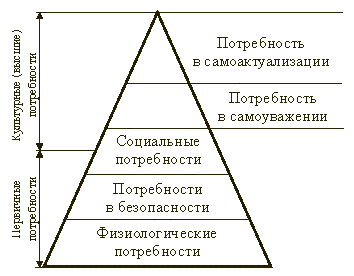 Рисунок 1 - Пирамида потребностей МаслоуСписок литературы1. Иванов И.И. Работоспособность техники / И.И. Иванов. – М.: Феникс, 2012. – 350 с.Условия оплатыС целью возмещения организационных, издательских, полиграфических расходов авторам необходимо оплатить организационный взнос из расчета 110 руб. за 1 страницу по реквизитам указанным ниже. В оплату публикации одной статьи (независимо от количества соавторов) входит один экземпляр сборника трудов (без учета стоимости его почтовой отправки). Для получения сборника публикаций конференции с целью возмещения расходов по пересылке необходимо произвести дополнительный взнос в сумме 350 руб. за 1 экземпляр для участников из Российской Федерации;  400 руб. для участников из стран СНГ;  500 руб. для участников из Дальнего зарубежья. По желанию автор может дополнительно приобрести любое количество печатных экземпляров сборника (помимо одного авторского), для чего необходимо произвести дополнительный взнос в размере 350 руб. (с учетом пересылки по России) или 500 руб. (с учетом пересылки по СНГ и Дальнему зарубежью). Участник может отказаться от пересылки печатного варианта сборника.Для получения печатного сертификата участника конференции необходимо произвести дополнительный взнос в размере 200 руб.; для получения электронного сертификата дополнительный взнос в размере 90 руб.Без оплаты материалы не принимаются.СПОСОБЫ ОПЛАТЫАвтор производит оплату безналичным перечислением в российских рублях. Оплата может быть произведена самим участником через любой коммерческий банк, либо со счета организации.По предварительному согласованию с оргкомитетом возможны иные способы оплаты.Реквизиты для оплатыРЕГИСТРАЦИОННАЯ КАРТА УЧАСТНИКАРегистрационная карта участника подлежит обязательному заполнению и направляется в отсканированном виде с подписью автора, вместе со статьей и копией квитанции об оплате организационного взноса по электронной почте.Регистрационная карта участника Международной научно-практической конференции «Актуальные вопросы и перспективы развитиянауки, техники и технологии»Контакты ОРГКОМИТЕТАПо всем вопросам участия в конференции обращаться к ответственному секретарюНазарову Евгению Александровичу,тел. 8–906-115-09-00 (WhatsApp, Viber)E-mail: conference.chudpo@mail.ru	Cайт: http://www.chudpo.com 422980, РФ, Республика Татарстан, г. Чистополь, ул. Ленина 95А-6Присоединяйтесь к нашим группам в социальных сетях:https://new.vk.com/chudpohttps://fb.me/chudpohttps://twitter.com/chudponiochttps://t.me/chudpohttps://www.instagram.com/chudponioc/ 1. Физико-математические науки2. Химические науки3. Биологические науки4. Сельскохозяйственные науки5. Науки о земле6. Технические науки7. Филологические науки8. Исторические науки и археология9. Философские науки10. Искусствоведение и культурология11. Социологические науки12. Демография13. Исторические науки14. Политология15. Юридические науки 16. Экономические науки17. Педагогика и психология18. Строительство и архитектура19. Физическая культура и спорт20. Гуманитарные наукиПоказателиЕд.изм.201320142015Изменения (+,-)ПолучательЧУДПО «Научно-исследовательский и образовательный центр»ИНН 1652025747 КПП 165201001рас./счет получателя 40703810762000002740Банк получателяБИК банка 049205603Волго-Вятский банк ПАО Сбербанккор./счет 30101810600000000603 в Отделении – НБ Республики ТатарстанНазначение платежаОрганизационный взнос участника конференции 03-20. Без НДС (ФИО участника). Автор 1Автор 2Автор 3Автор…..Участник (и)Фамилия Имя ОтчествоУчастник (и)Место работы (учебы)Участник (и)ДолжностьУчастник (и)Ученая степень, званиеУчастник (и)Телефон раб., дом., сот.Участник (и)ИНН (для граждан РФ)Участник (и)Гражданство (страна)Участник (и)E-mailУчастник (и)Название статьи, тезисовУчастник (и)НаправлениеУчастник (и)Шифр конференции03-2003-2003-2003-20Участник (и)Количество страниц в статьеУчастник (и)Требуется ли сборник конференции да/нетда/нетда/нетда/нетУчастник (и)Требуемое количество экземпляров сборникаУчастник (и)Адрес на который выслать сборник/сертификат (с обязательным указанием индекса и фамилии, имени, отчества получателя)Участник (и)Требуется ли предоставить сертификат участника конференциида/нетда/нетда/нетда/нетУчастник (и)Расчет общей стоимости участияВысылая данную заявку, автор (ы) статьи: 1. Дает (ют) согласие на ее публикацию статьи в сборнике научных трудов. 2. Дает (ют)  согласие ЧУДПО «НИОЦ» на использование статьи и размещение её в электронной библиотеке на сайтах http://elibrary.ru, www.chudpo.com 3. Дает (ют) согласие на обработку персональных данных в соответствии с федеральным законом от 27.07.2006 № 152-ФЗ «О персональных данных»: фамилия, имя, отчество, ИНН, гражданство, место работы и должность, ученое звание, домашний адрес, тел. рабочий, домашний, сотовый, электронный адрес, факс и другие, в том числе с использованием автоматизированных средств обработкиВысылая данную заявку, автор (ы) статьи: 1. Дает (ют) согласие на ее публикацию статьи в сборнике научных трудов. 2. Дает (ют)  согласие ЧУДПО «НИОЦ» на использование статьи и размещение её в электронной библиотеке на сайтах http://elibrary.ru, www.chudpo.com 3. Дает (ют) согласие на обработку персональных данных в соответствии с федеральным законом от 27.07.2006 № 152-ФЗ «О персональных данных»: фамилия, имя, отчество, ИНН, гражданство, место работы и должность, ученое звание, домашний адрес, тел. рабочий, домашний, сотовый, электронный адрес, факс и другие, в том числе с использованием автоматизированных средств обработкиВысылая данную заявку, автор (ы) статьи: 1. Дает (ют) согласие на ее публикацию статьи в сборнике научных трудов. 2. Дает (ют)  согласие ЧУДПО «НИОЦ» на использование статьи и размещение её в электронной библиотеке на сайтах http://elibrary.ru, www.chudpo.com 3. Дает (ют) согласие на обработку персональных данных в соответствии с федеральным законом от 27.07.2006 № 152-ФЗ «О персональных данных»: фамилия, имя, отчество, ИНН, гражданство, место работы и должность, ученое звание, домашний адрес, тел. рабочий, домашний, сотовый, электронный адрес, факс и другие, в том числе с использованием автоматизированных средств обработкиВысылая данную заявку, автор (ы) статьи: 1. Дает (ют) согласие на ее публикацию статьи в сборнике научных трудов. 2. Дает (ют)  согласие ЧУДПО «НИОЦ» на использование статьи и размещение её в электронной библиотеке на сайтах http://elibrary.ru, www.chudpo.com 3. Дает (ют) согласие на обработку персональных данных в соответствии с федеральным законом от 27.07.2006 № 152-ФЗ «О персональных данных»: фамилия, имя, отчество, ИНН, гражданство, место работы и должность, ученое звание, домашний адрес, тел. рабочий, домашний, сотовый, электронный адрес, факс и другие, в том числе с использованием автоматизированных средств обработкиВысылая данную заявку, автор (ы) статьи: 1. Дает (ют) согласие на ее публикацию статьи в сборнике научных трудов. 2. Дает (ют)  согласие ЧУДПО «НИОЦ» на использование статьи и размещение её в электронной библиотеке на сайтах http://elibrary.ru, www.chudpo.com 3. Дает (ют) согласие на обработку персональных данных в соответствии с федеральным законом от 27.07.2006 № 152-ФЗ «О персональных данных»: фамилия, имя, отчество, ИНН, гражданство, место работы и должность, ученое звание, домашний адрес, тел. рабочий, домашний, сотовый, электронный адрес, факс и другие, в том числе с использованием автоматизированных средств обработкиВысылая данную заявку, автор (ы) статьи: 1. Дает (ют) согласие на ее публикацию статьи в сборнике научных трудов. 2. Дает (ют)  согласие ЧУДПО «НИОЦ» на использование статьи и размещение её в электронной библиотеке на сайтах http://elibrary.ru, www.chudpo.com 3. Дает (ют) согласие на обработку персональных данных в соответствии с федеральным законом от 27.07.2006 № 152-ФЗ «О персональных данных»: фамилия, имя, отчество, ИНН, гражданство, место работы и должность, ученое звание, домашний адрес, тел. рабочий, домашний, сотовый, электронный адрес, факс и другие, в том числе с использованием автоматизированных средств обработкиПодписи авторовПодписи авторов Откуда Вы узнали о конференции Откуда Вы узнали о конференции